FORMULÁRIO DE INSCRIÇÃO				ÉPOCA DESPORTIVA   2020 – 2021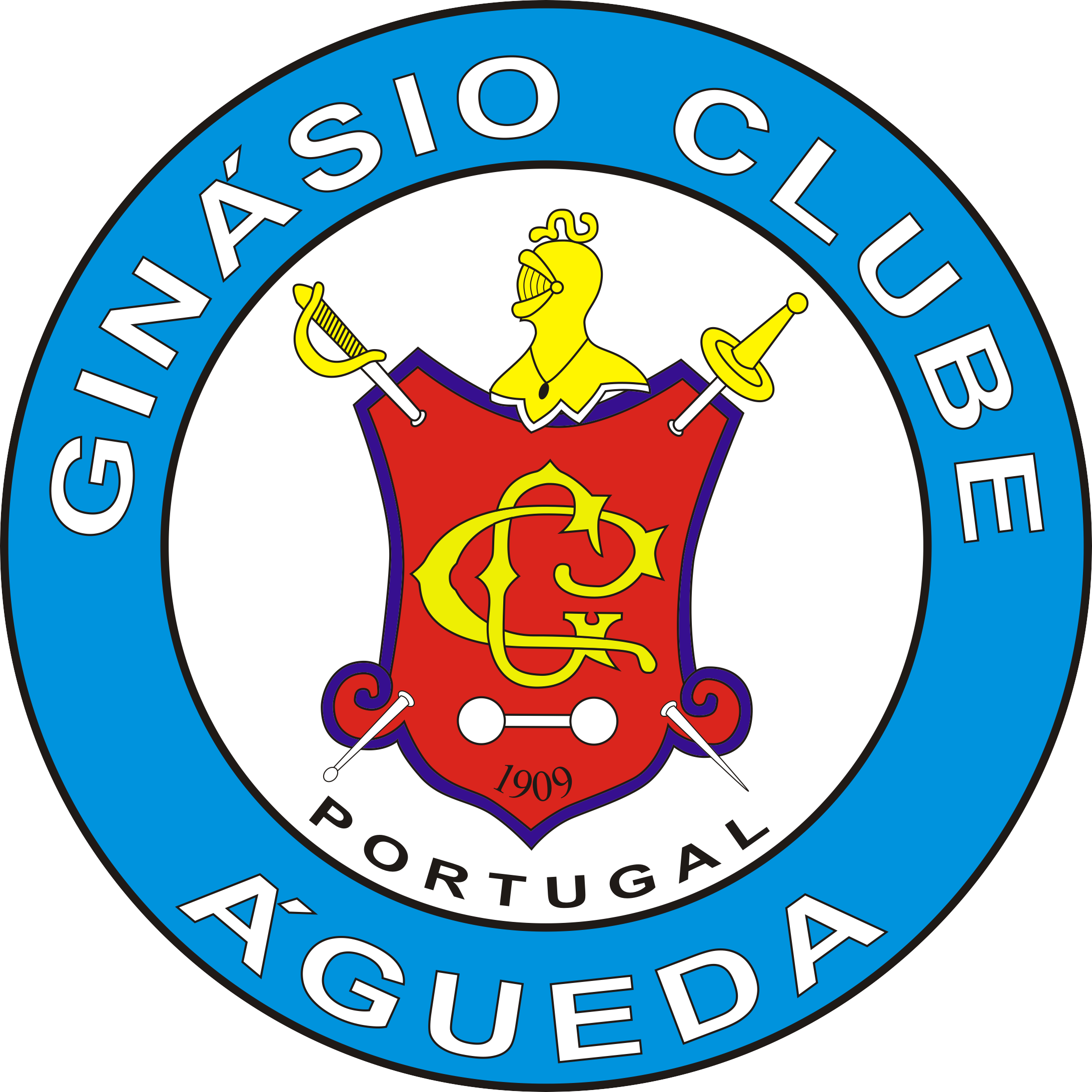 		(Data – ano-mês-dia)								______________________________________									O Encarregado de Educação									(ou atleta se maior de idade)	MODALIDADEBasquetebolAndebolCanoagemKaratéTénis de MesaEncarregado de Educação para efeitos de contatoPai           Mãe   TutorÁgueda